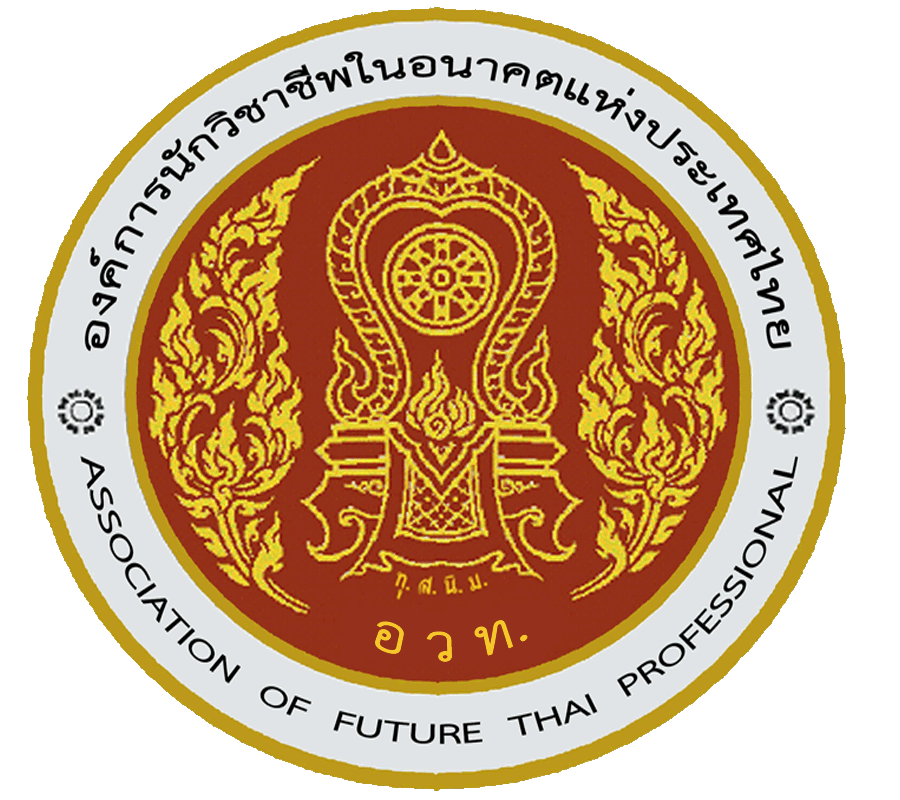 ใบสมัครสมาชิกชมรมวิชาชีพ..........................องค์การนักวิชาชีพในอนาคตแห่งประเทศไทย ระดับสถานศึกษา 
วิทยาลัยอาชีวศึกษาฉะเชิงเทราสำนักงานองค์การนักวิชาชีพในอนาคตแห่งประเทศไทย                                       		 วิทยาลัยอาชีวศึกษาฉะเชิงเทรา                                           วันที่..............เดือน....................................พ.ศ................ข้าพเจ้า นาย/นางสาว.............................................................. เป็นนักเรียน นักศึกษาระดับชั้น..........................รหัส..........................................สาขาวิชา........................................สาขางาน........................... วิทยาลัยอาชีวศึกษาฉะเชิงเทรา   เกิดวันที่...............เดือน.........................พ.ศ...................ที่อยู่ปัจจุบันบ้านเลขที่........................ตรอก/ซอย................................ถนน/หมู่ที่.............................แขวง/ตำบล.....................................เขต/อำเภอ...................................จังหวัด...............................รหัสไปรษณีย์................................โทรศัพท์...................................................ชื่อบิดา.............................................................ชื่อมารดา..................................................ข้าพเจ้าขอสมัครเป็นสมาชิกชมรมวิชาชีพ.................................................................................................................................................................................
องค์การนักวิชาชีพในอนาคตแห่งประเทศไทย ระดับสถานศึกษา วิทยาลัยอาชีวศึกษาฉะเชิงเทรา โดยให้สัญญาว่าข้อ ๑. ข้าพเจ้าจะจงรักภักดีต่อชาติ  ศาสนา  และพระมหากษัตริย์ข้อ ๒. ข้าพเจ้าจะบริการสังคมด้วยจิตสาธารณะอย่างแท้จริงข้อ ๓. ข้าพเจ้าจะยึดมั่นในคติพจน์ และปฏิบัติตามคำขวัญ ด้วยหลักจรรยาบรรณวิชาชีพ ขององค์การตลอดไปลงชื่อ.........................................................................ผู้สมัคร       (.....................................................................)คำรับรองให้ความยินยอมของผู้ปกครองข้าพเจ้านาย/นาง/นางสาว.................................................................. เป็นผู้ปกครองโดยถูกต้องตามกฎหมายของ นาย/นางสาว.................................................................................... ผู้สมัครเป็นสมาชิกองค์การนักวิชาชีพในอนาคตแห่งประเทศไทย ระดับสถานศึกษา วิทยาลัยอาชีวศึกษาฉะเชิงเทรา ได้ทราบและอนุญาตในการสมัครเป็นสมาชิกองค์การฯ และยินดีให้การสนับสนุนทุกประการลงชื่อ.........................................................................ผู้ปกครอง						         (.....................................................................)             บันทึกของเจ้าหน้าที่  ระดับสมาชิก      	 สมาชิกใหม่   			ทะเบียนเลขที่.........................วันที่..............เดือน........................พ.ศ..................	 สมาชิกสามัญระดับสถานศึกษา  		ทะเบียนเลขที่..........................วันที่..............เดือน.......................พ.ศ..................	 สมาชิกสามัญระดับจังหวัด  		ทะเบียน เลขที่.........................วันที่..............เดือน.......................พ.ศ..................	 สมาชิกสามัญระดับภาค  		ทะเบียน เลขที่.........................วันที่..............เดือน.......................พ.ศ..................	 สมาชิกสามัญระดับชาติ  		ทะเบียนเลขที่...........................วันที่..............เดือน.......................พ.ศ..................ลงชื่อ......................................................................นายทะเบียน						    (....................................................)พ้นสภาพสมาชิกด้วยเหตุเมื่อวันที่..............เดือน........................พ.ศ............ลงชื่อ......................................................................นายทะเบียน       
          (.....................................................................)